CLARKE MANCINICURRICULUM VITAE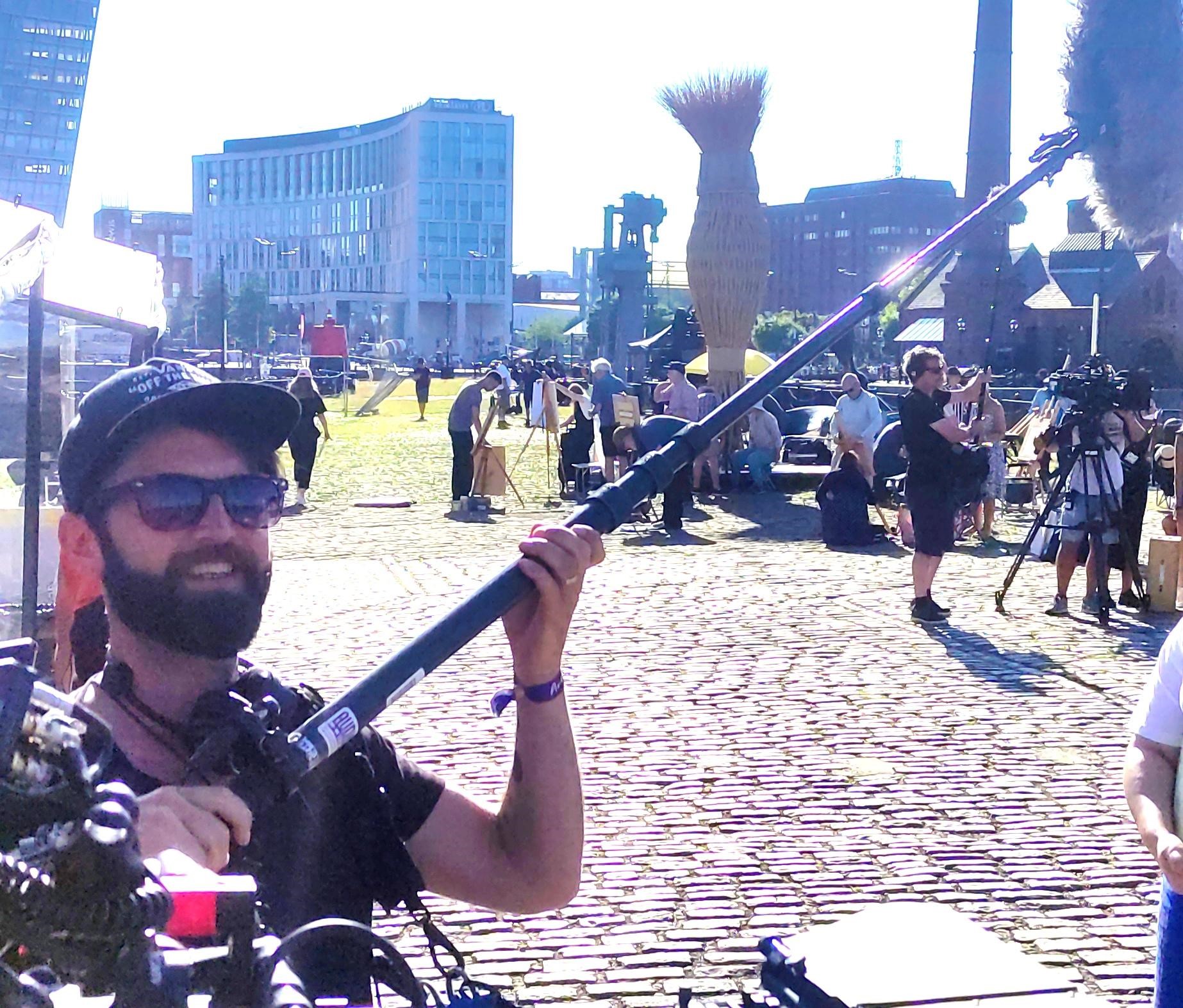 FREELANCE SOUND MIXER & RECORDISTEmail: clarke.mancini@gmail.comMobile: +44 (0) 7886 670926Address: Pen Hill Cottage, West Witton, N.Yorks, DL8 4LXD.O.B: 02/02/1984PROFILEOver 20 years of experience working in TV production.Eight years employment as a Supervisor for Sky TV, Supervising and Guaranteeing all kinds of sports shows such as Premier League Football, PGA Golf, International Cricket and NFL which are all broadcast in 5.1.I was the Supervisor on Soccer AM mixing a full audience magazine show with weekly full live bands.Eight years as a freelance Sound Mixer and Recordist. This included bringing full studio specs to location productions, providing talk back, timecode, monitoring and full digital recordings. In 2013 I provided recordings for; Portrait Artist of the year, Landscape Artist of the year, Great British Sewing Bee, Echovelvet Productions and adverts such as Sky Bet, Sure and Kia.While at Sky I was also a studio guarantee, setting up comms for broadcast programming Riedel and BNCS comms systems.During the sports seasons I mix and Assist at Stadiums for companies such as EMG, Timeline and NEP.A professional touring Drummer with many years’ experience being in, and working with bands, PA’s front of house and more.SHOW REELLandscape Artist of the YearPortrait Artist of the YearGreat British Sewing BeeSoccer AMEMGTimelineSky Bet AdvertChelsea TVNEP Premier League FootballSky GolfSky Saturday SocialSky NFLSpiderverse Movie ShootThis MorningLoose WomenMonday Night FootballGoals on SundaySky RacingSky NewsSky Sports NewsHouse of DragonsSky Movies TECHNICAL EQUIPMENT FOR HIRESound Devices 633 Mixer ●	2 x Sennheiser G3 mic with cos 11s ●	2 x cams Ultrasync time code. ●	1 x Sony mono camera link1x Sennheiser 416 Boom micTECHNICAL EXPERTISECALREC – Apollo, Artemis, Alpha, Brio, Omega.YAMAHA – QL1, LS9, DM1000.RIEDELWIZZICOMRTSSOUND DEVICES – 6 Series, 8 Series, Scorpio.ULTRA SYNCZAXCOMEDUCATIONHill Community School (1995 – 2000)12 GCSE’s A– CQueen Mary’s College (2000 – 2002) B – TEC National Diploma in Popular MusicREFERENCESAlex Judd       Sound Team Leader                 Sky Studios Grant WayIsleworth                                                     TW75QD                     Alex.judd@sky.ukRichardMeredithAudio DeptIsleworthLondon 02032750040